SEX DIFFERENCES ON MORTALITY AFTER AORTIC VALVE REPLACEMENT IN PATIENTS WITH PARADOXICAL LOW FLOW SEVERE AORTIC STENOSIS Online Supplementary MaterialTable S1. Implanted valve types and sizingTable S2. Baseline characteristics according to transvalvular flowAS: aortic stenosis, AVR: aortic valve replacement, COPD: chronic obstructive pulmonary disease, CAD: coronary artery disease, CABG: coronary artery bypass graft, LV: left ventricle, LVOT: left ventricular outflow tract, SVi: stroke volume index, PPM: patient-prosthesis mismatchTable S3. Background model for multivariate predictors of overall mortality Background model adjusted for all listed variables, stroke volume index and mean gradient. HR: hazard ratio; CI: confidence interval; COPD: chronic obstructive pulmonary disease, CAD: coronary artery disease, CKD: chronic kidney disease, AF: atrial fibrillation, LVEF: left ventricular ejection fraction.Table S4. Additive models of multivariate analyses of overall mortality CI: confidence interval, HR: hazard ratio, NRI: net reclassification improvement p value next to Chi2 represents the result of likelihood ratio tests.Figure S1. Cox-adjusted Proportional Hazards Curve of Normal Flow vs Paradoxical Low Flow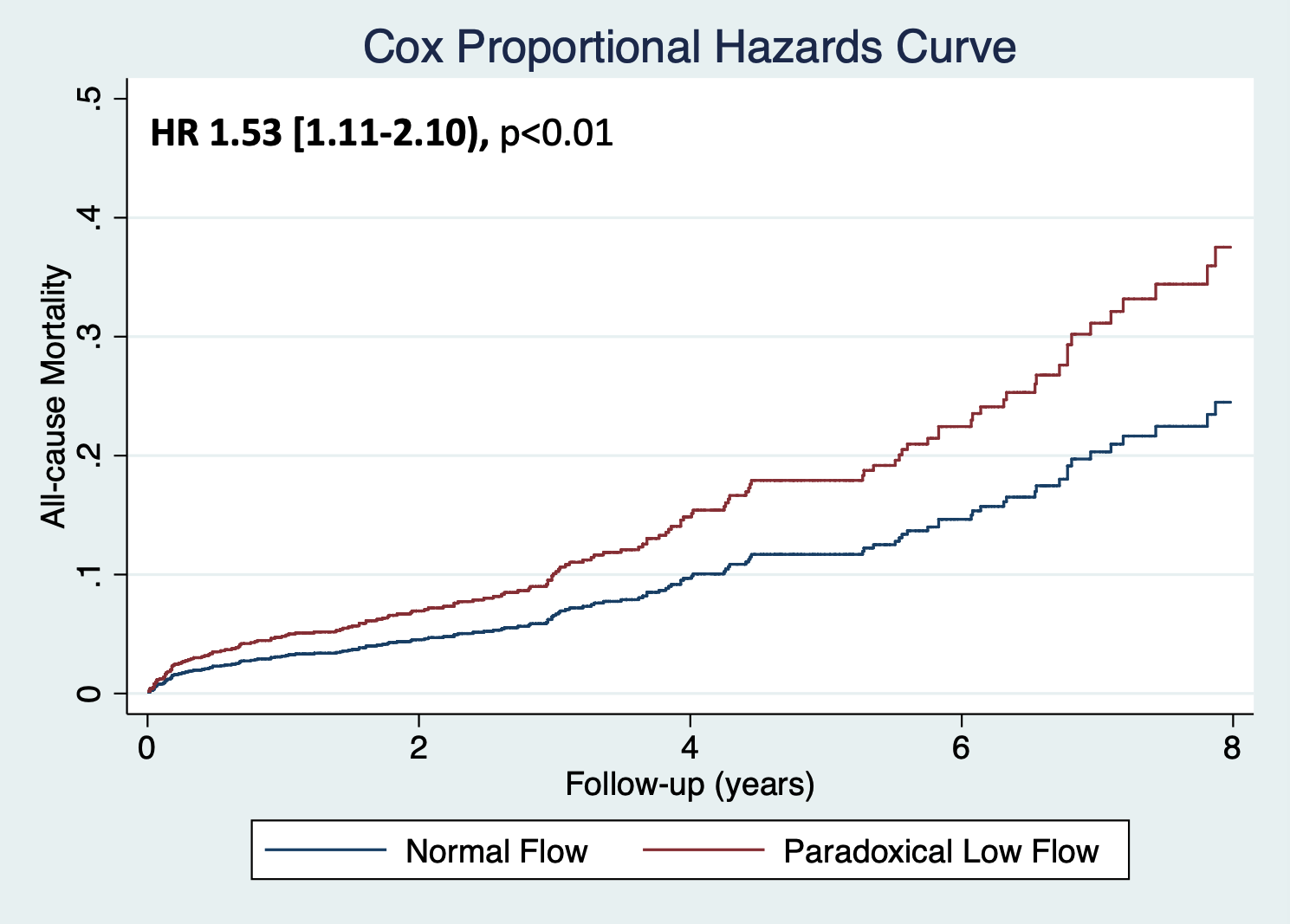 All-cause mortality in Normal Flow (Blue Line) and Paradoxical Low Flow (Red Line). HR: Hazard-Ratio.Adjusted for age, sex, coronary artery disease, NYHA class 3/4, systemic hypertension, atrial fibrillation, diabetes, chronic obstructive pulmonary disease, chronic kidney disease, left ventricular ejection fraction and mean transvalvular gradient.Figure S2. Cox-adjusted Proportional Hazards Curve of Flow-Gradient Patterns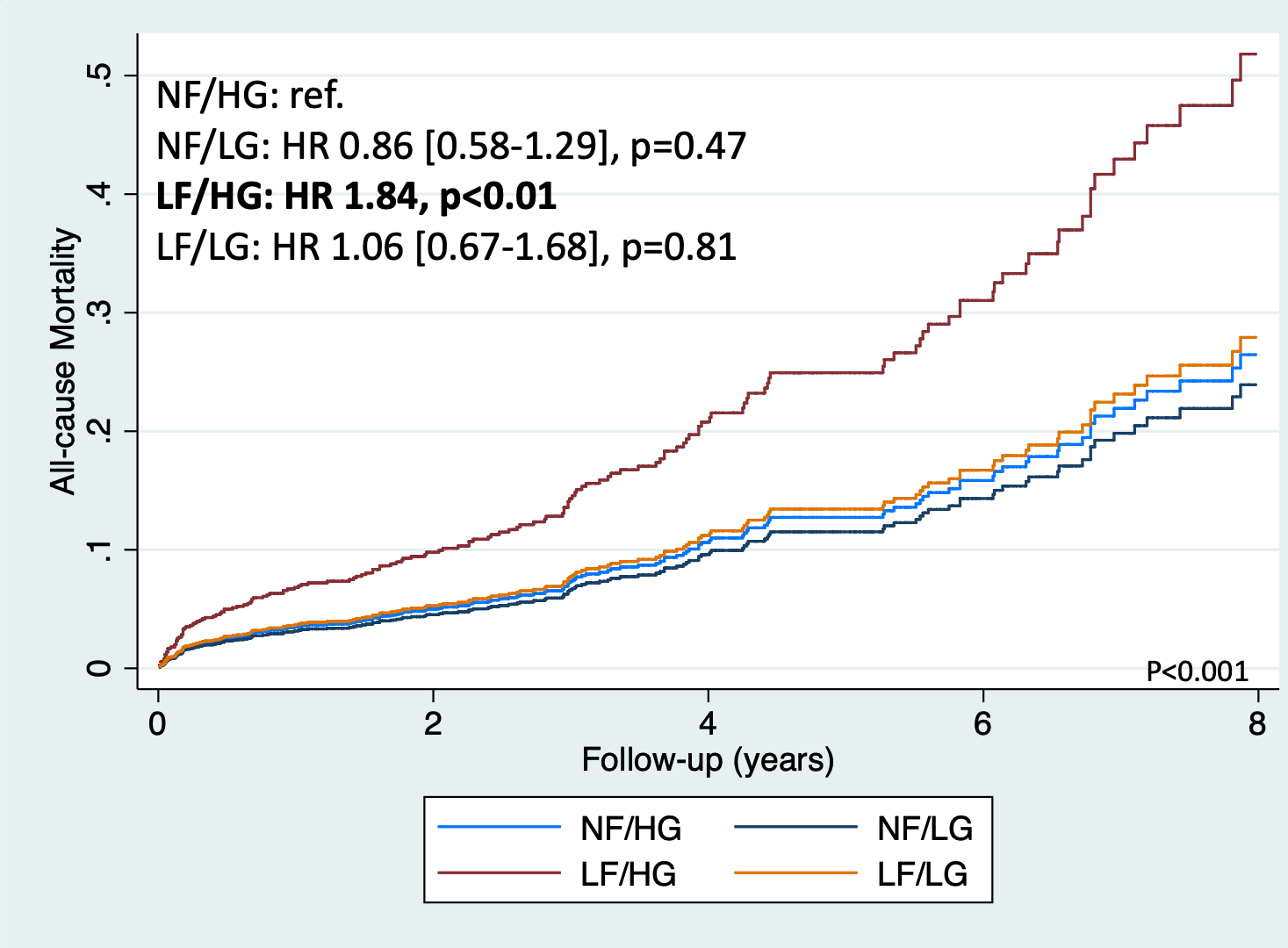 All-cause mortality according to Flow-Gradient Patterns: Normal Flow/High Gradient (light blue line), Normal Flow/Low Gradient (dark blue line), Low Flow/High Gradient (brown Line) and Low Flow/Low Gradient (orange line). Adjusted for age, sex, coronary artery disease, NYHA class 3/4, systemic hypertension, atrial fibrillation, diabetes, chronic obstructive pulmonary disease, chronic kidney disease and left ventricular ejection fraction.HR: Hazard-Ratio, NF: Normal Flow (Stroke volume index 35 ml/m2), LF: Low Flow (Stroke volume index <35 ml/m2)IMPACT OF LOW-FLOW: SUBGROUP ANALYSESFigure S3 Panel A. Forest plot showing subgroup analysis of effect of low-flow (guidelines threshold) on mortality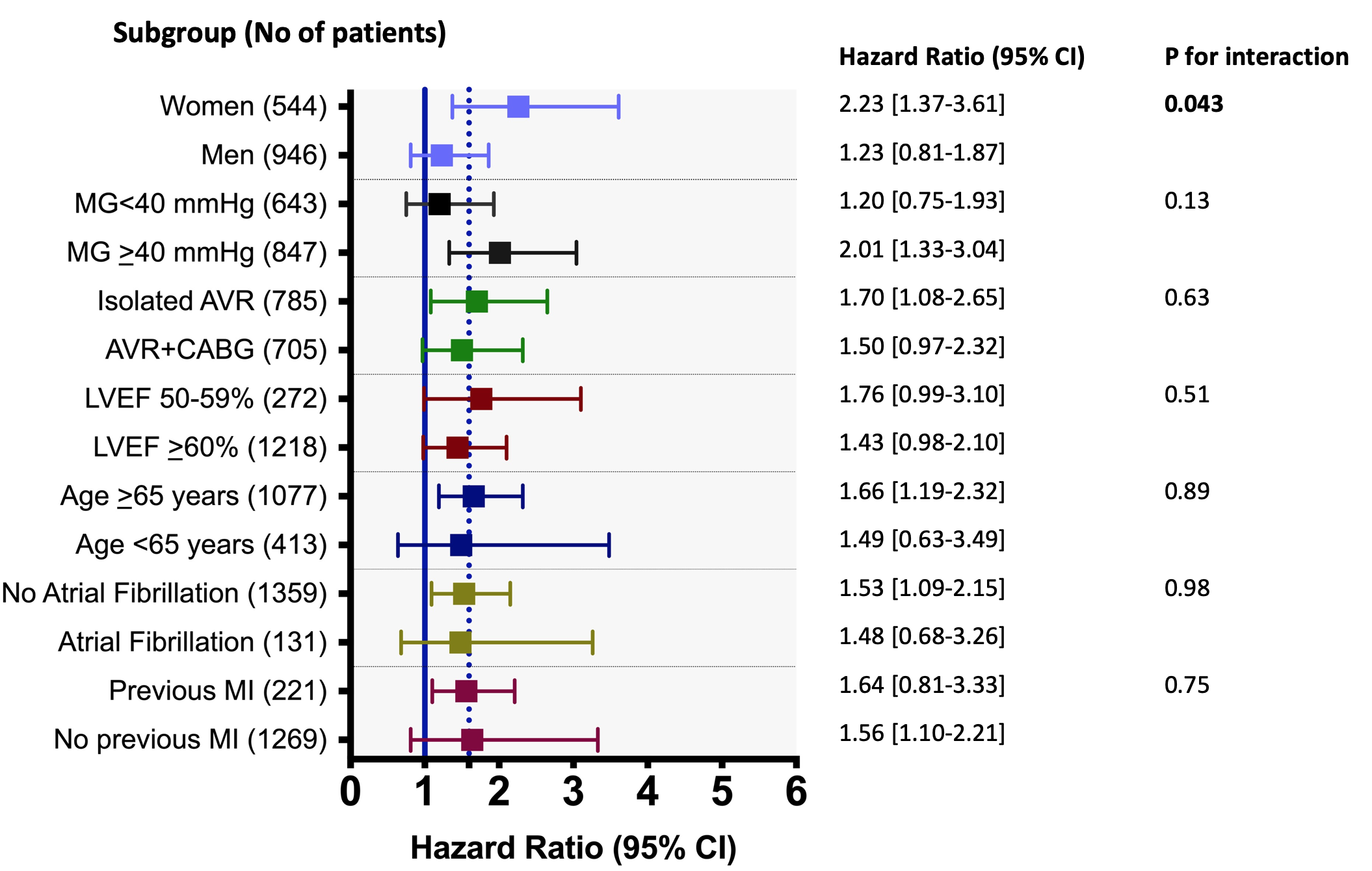 Estimated effect of low-flow (stroke volume index < 35 ml/m2) across various patient subgroups. Solid blue line represents the line for no effect (HR=1 and dashed blue-line represents the point estimate of effect for the whole cohort (HR=1.60). MG: mean transvalvular gradients, AVR: aortic valve replacement, CABG: coronary artery bypass graft surgery, LVEF: left ventricular ejection fraction, MI: myocardial infarctionFigure S3 Panel B. Forest plot showing subgroup analysis of effect of low-flow (sex-specific thresholds) on mortality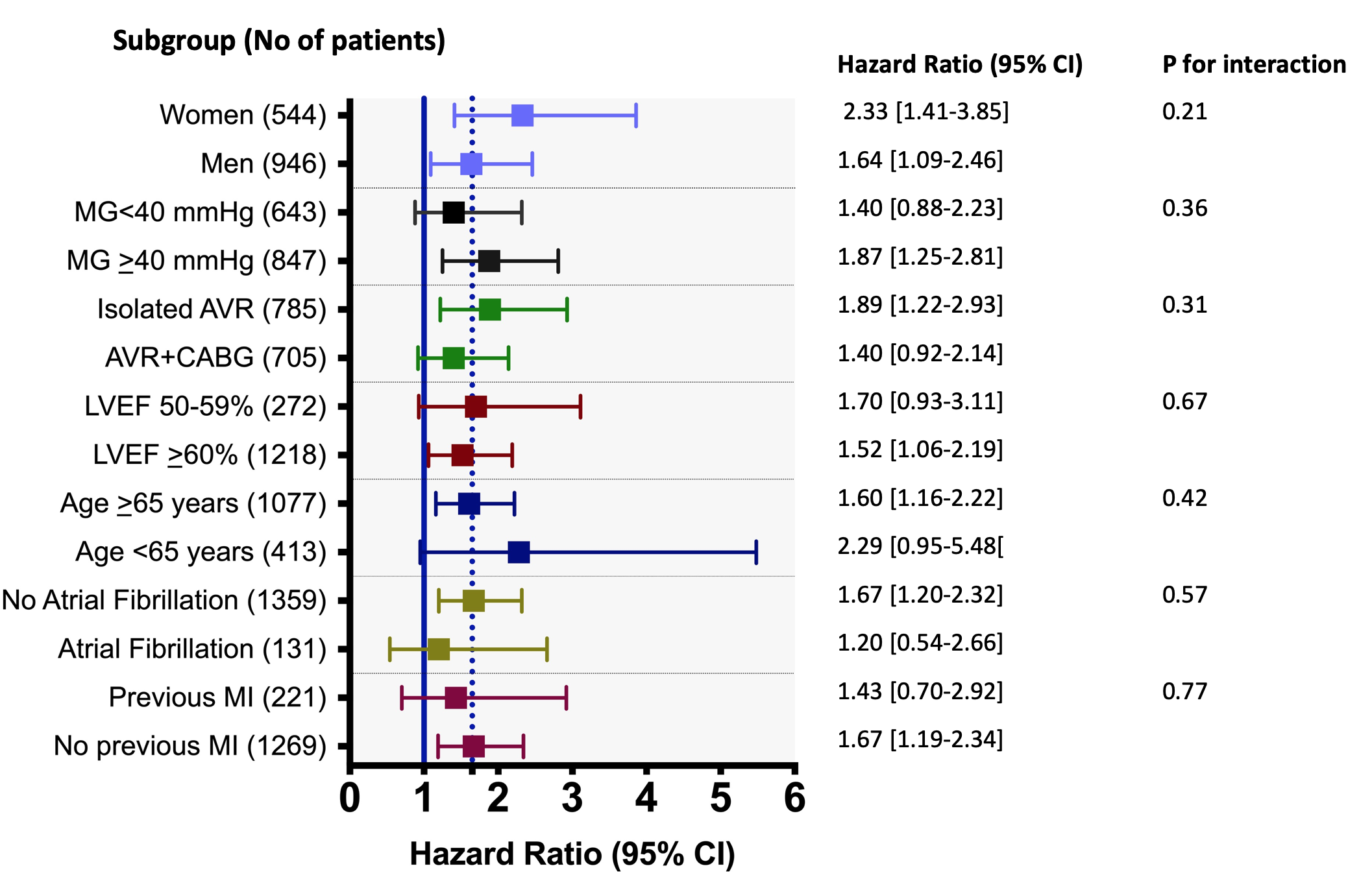 Estimated effect of low-flow (stroke volume index < 40 ml/m2 in men and <32 ml/m2 in women) across various patient subgroups. Solid blue line represents the line for no effect (HR=1 and dashed blue-line represents the point estimate of effect for the whole cohort (HR=1.65). MG: mean transvalvular gradients, AVR: aortic valve replacement, CABG: coronary artery bypass graft surgery, LVEF: left ventricular ejection fraction, MI: myocardial infarctionFigure S4. Mortality curves in Women and Men according to flow-status 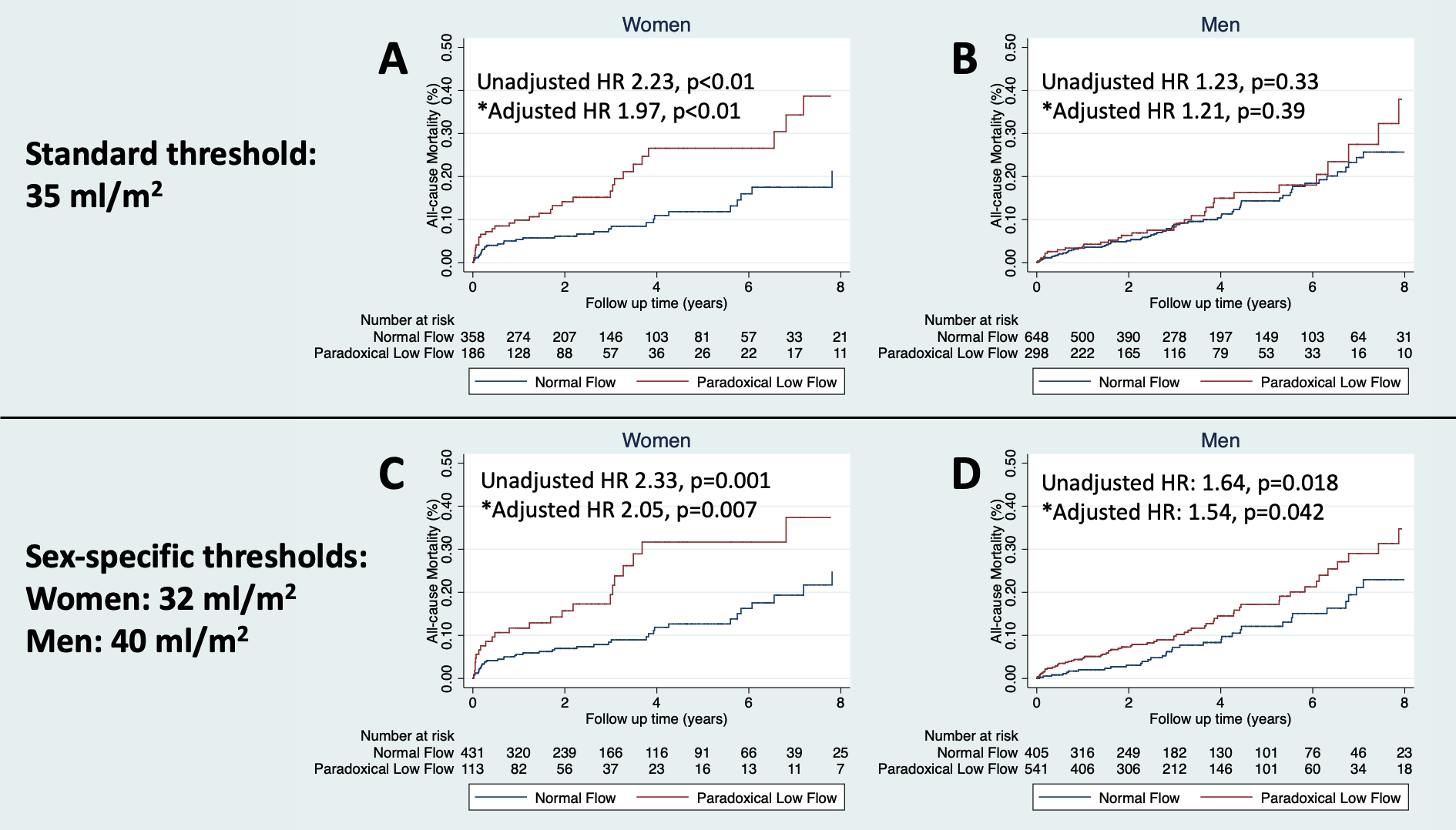 Kaplan-Meier curves of all-cause mortality in Normal Flow (Blue Line) and Paradoxical Low Flow (Red Line) in Women (panels A and C) and Men (panels B and D) according to established (top) and new-proposed sex-specific (bottom) thresholds*Adjusted for age, sex, coronary artery disease, NYHA class 3/4, systemic hypertension, atrial fibrillation, diabetes, chronic obstructive pulmonary disease, chronic kidney disease, left ventricular ejection fraction and mean transvalvular gradient.HR: Hazard-RatioFigure S5. Cox-adjusted mortality curves according to sex and flow-gradient patterns.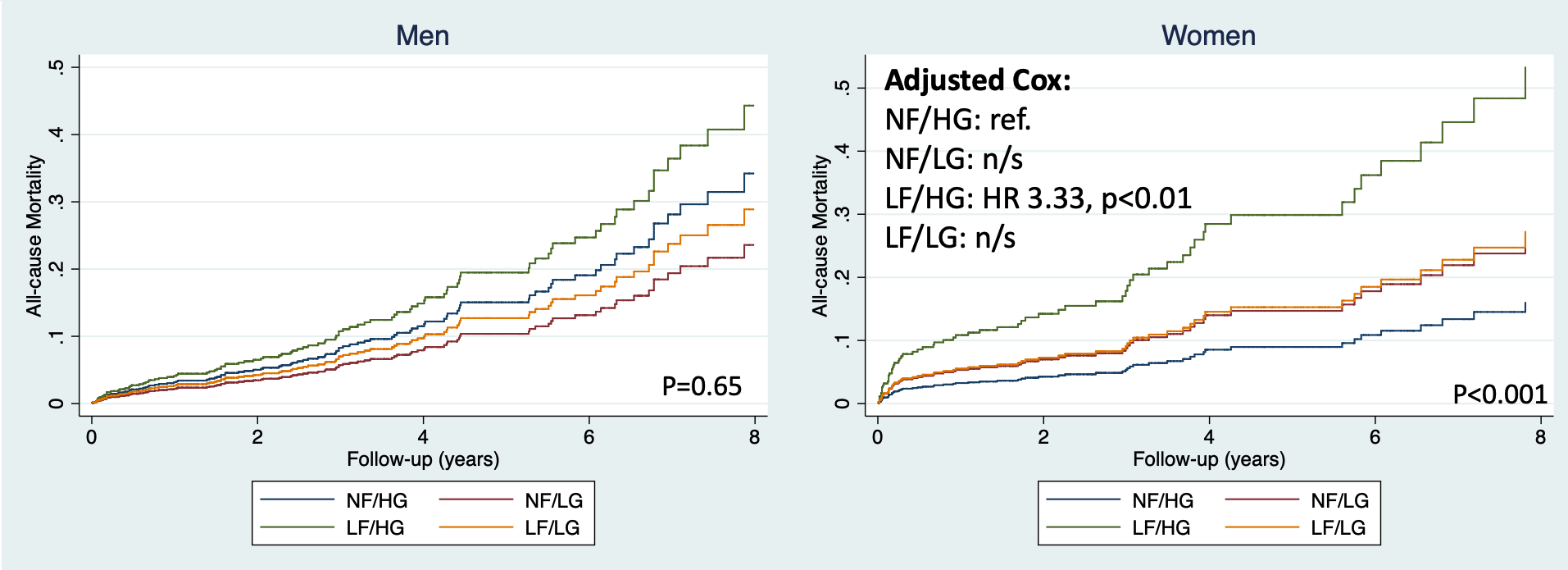 Cox-adjusted mortality curves according to sex and flow-gradient patterns in men (left panel) and women (right panel): Normal Flow/High Gradient (blue line), Normal Flow/Low Gradient (maroon line), Low Flow/High Gradient (green line) and Low Flow/Low Gradient (orange line).Adjusted for age, coronary artery disease, NYHA 3-4, hypertension, atrial fibrillation, diabetes, chronic obstructive pulmonary disease, chronic kidney disease and LVEF. HR: hazard ratio.Figure S6. Overall mortality according to LVEF and Sex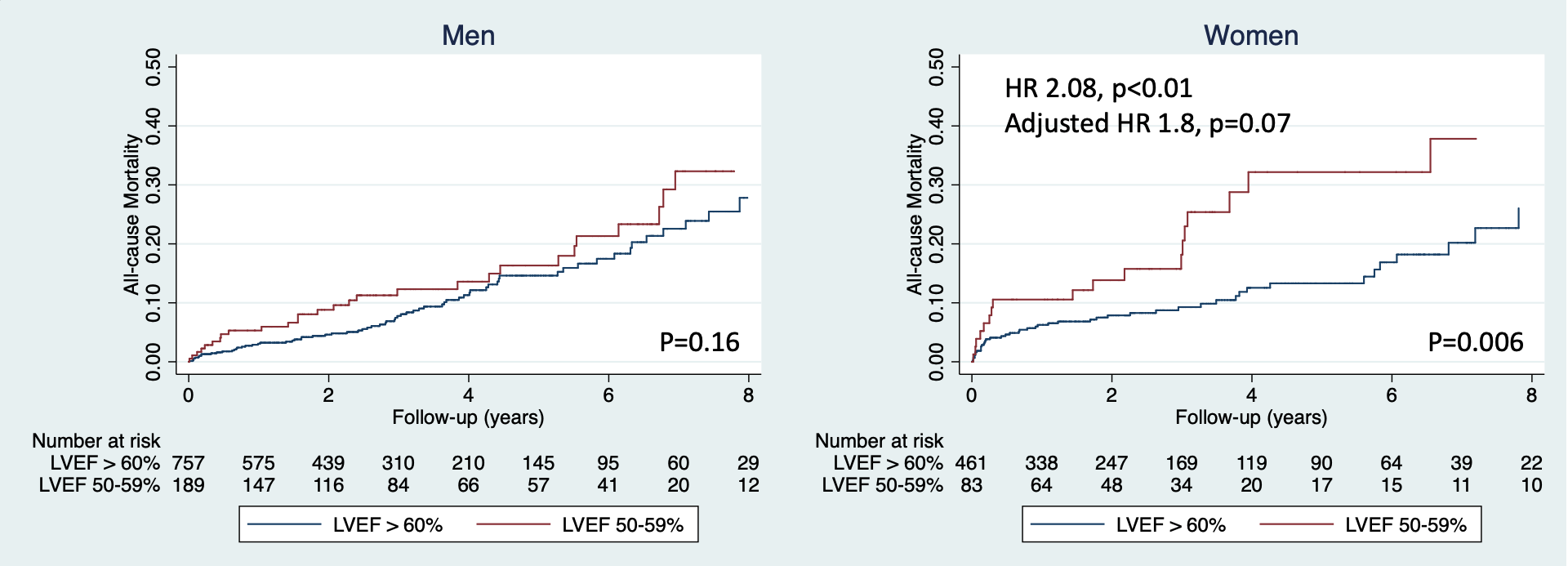 
Kaplan-Meier curves of all-cause mortality in LVEF>60% (blue line) and LVEF 50-59% (red line) in men (left panel) and women (right panel).Adjusted for age, coronary artery disease, NYHA 3-4, hypertension, atrial fibrillation, diabetes, chronic obstructive pulmonary disease and chronic kidney disease. HR: hazard ratio, LVEF: left ventricular ejection fraction.Figure S7: Kaplan-Meier curves of Normal Flow vs Paradoxical Low Flow according to proposed sex-specific thresholds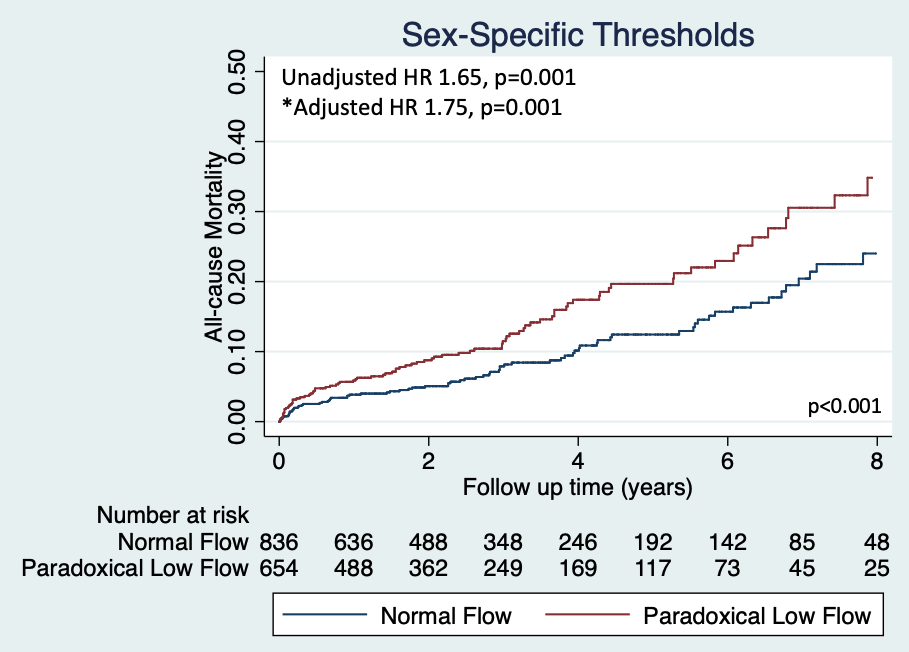 All-cause mortality in Normal Flow (Blue Line) and Paradoxical Low Flow (Red Line) according to newly proposed sex-specific thresholds (Men: 40 ml/m2 and Women: 32 ml/m2). HR: Hazard-Ratio. Adjusted for age, sex, coronary artery disease, NYHA class 3/4, systemic hypertension, atrial fibrillation, diabetes, chronic obstructive pulmonary disease, chronic kidney disease, left ventricular ejection fraction and mean transvalvular gradient.Figure S8: Kaplan-Meier Curves of Flow-Gradient Patterns according to proposed sex-specific thresholds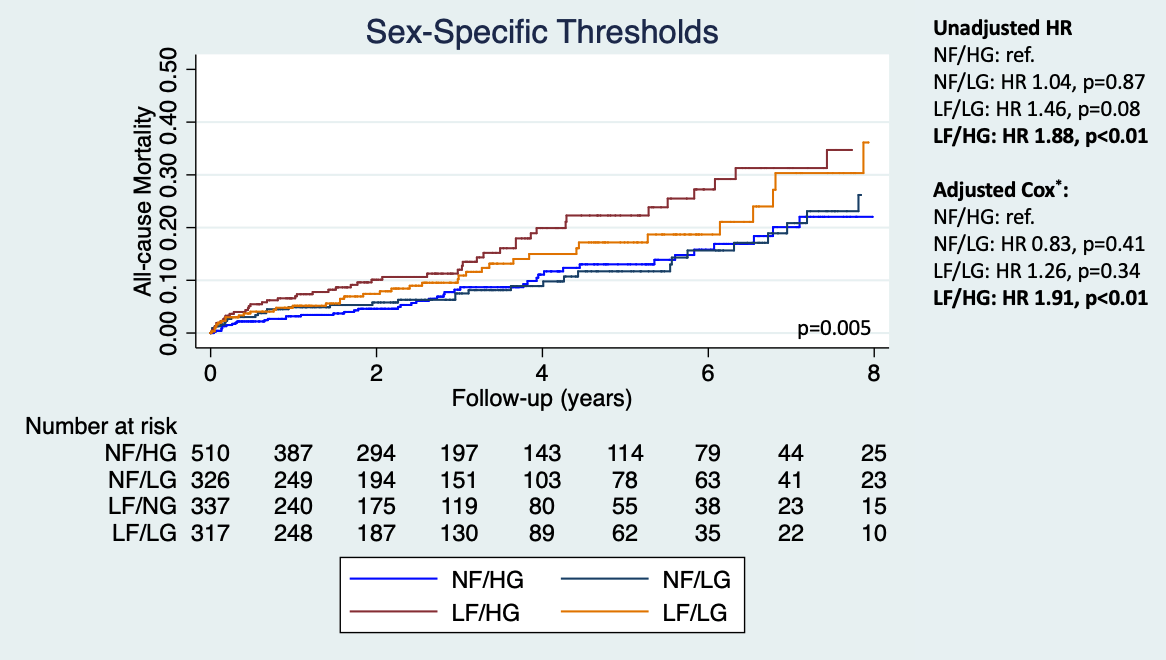 All-cause mortality according to Flow-Gradient Patterns: Normal Flow/High Gradient (light blue line), Normal Flow/Low Gradient (dark blue line), Low Flow/High Gradient (brown Line) and Low Flow/Low Gradient (orange line) using newly proposed sex-specific thresholds (Men: 40 ml/m2 and Women: 32 ml/m2). *Adjusted for age, sex, coronary artery disease, NYHA class 3/4, systemic hypertension, atrial fibrillation, diabetes, chronic obstructive pulmonary disease, chronic kidney disease and left ventricular ejection fraction.HR: Hazard-Ratio, NF: Normal Flow (Stroke volume index 35 ml/m2), LF: Low Flow (Stroke volume index <35 ml/m2), HG: high gradient (40 mmHg), LG: low gradient: <40 mmHgSizeSizeSizeProsthethic valve model21 mm22-25 mm>25 mmMechanical valvesMechanical valvesMechanical valvesMechanical valvesSt. Jude Medical Standard14183St Jude Medical Regent23131Carbomedics Standard and TopHat6215MCRI On-X16100Medtronic Advantage10300ATS Medical 050Stented bioprosthetic valvesStented bioprosthetic valvesStented bioprosthetic valvesStented bioprosthetic valvesCarpentier-Edwards Magna36851346Medtronic Mosaic157423Sorin Mitroflow42344St. Jude Medical Epic26391St. Jude Medical Trifecta31361Stentless bioprosthetic valvesStentless bioprosthetic valvesStentless bioprosthetic valvesStentless bioprosthetic valvesMedtronic Freestyle351Sorin Freedom SOLO11238Sutureless bioprosthetic valvesSutureless bioprosthetic valvesSutureless bioprosthetic valvesSutureless bioprosthetic valvesATS Enable030Perceval008Normal flow(n=1006, 67%)Paradoxical Low Flow(n=484, 33%)P valueClinical dataAge, yrs7010  7010  0.48Female sex358 (36)186 (38)0.29Body surface area, m21.810.20 1.860.22<0.001Systolic blood pressure, mmHg12919129190.84Diastolic blood pressure, mmHg7110 7410<0.001Heart rate, beats/min65117112<0.001Symptomatic877 (87)428 (88)0.49NYHA functional class III-IV371 (37)200 (41)0.10Hypertension713 (71)355 (73)0.32Diabetes264 (26)165 (34)0.002COPD117 (12)63 (13)0.44CAD490 (49) 237 (48) 0.93Previous myocardial infarction143 (14)78 (16)0.33Concomitant CABG475 (47)230 (48)0.91Chronic kidney disease42 (4)23 (5)0.61Atrial fibrillation70 (7)61 (13)0.001Parsonnet risk score2 [2-4]3 [2-4]0.06Valve weight, g2.831.332.651.250.025Anatomically severe AS676 (88)324 (84)0.045Echocardiographic dataEchocardiographic dataEchocardiographic dataEchocardiographic dataBefore AVRBefore AVRBefore AVRBefore AVRLV end-diastolic diameter, cm4.650.60 4.520.53<0.001LV end-diastolic volume, ml102329526<0.001Relative wall thickness ratio0.480.110.500.110.001LV mass index, g.m-211333107300.001Peak aortic jet velocity, m.s-14.20.74.10.8<0.001Mean gradient, mm Hg451642170.01Mean gradient <40 mmHg405 (40)238 (49)0.001LVOT diameter, cm2.180.202.090.18<0.001Aortic valve area, cm20.790.200.650.20<0.001Indexed aortic valve area, cm2.m-20.440.110.350.10<0.001Zva, mmHg.ml-1.m-2 4.10.85.61.1<0.001LV ejection fraction, %637617<0.001LVEF 50-59%162 (16)110 (23)0.002Mean transvalvular flow, ml.s-12535119437<0.001Stroke Volume, ml7815579<0.001SVi, ml.m-2437313-After AVRAfter AVRAfter AVRAfter AVRSVi - Discharge, ml.m-23483130<0.001Patient-prosthesis mismatch0.59Moderate176 (19.0)88 (19.2)Severe4 (0.4)4 (0.9)PredictorIncrementHR95% CIP valueAge 1 year1.051.03-1.07<0.01SexFemale1.060.76-1.490.73NYHA III-IVYes1.571.15-2.16<0.01CADYes1.080.77-1.520.66DiabetesYes1.521.10-2.110.01COPDYes1.561.06-2.290.02AFYes1.240.79-1.950.34CKDYes2.751.76-4.31<0.01HypertensionYes1.390.93-2.080.10LVEF 50-59%Yes1.300.92-1.850.14Clinical variablesChi2=84.79Clinical variablesChi2=84.79Clinical variablesChi2=84.79+ LVEFChi2=87.03 (p=0.14)NRI=-0.090.10 (p=NS)+ LVEFChi2=87.03 (p=0.14)NRI=-0.090.10 (p=NS)+ LVEFChi2=87.03 (p=0.14)NRI=-0.090.10 (p=NS)+ Mean GradientChi2=96.72 (p<0.01)NRI=0.170.11 (p=NS)+ Mean GradientChi2=96.72 (p<0.01)NRI=0.170.11 (p=NS)+ Mean GradientChi2=96.72 (p<0.01)NRI=0.170.11 (p=NS)+ Mean GradientChi2=96.72 (p<0.01)NRI=0.170.11 (p=NS)+ Stroke Volume IndexChi2=102.76 (p=0.01)NRI=0.230.10 (p=0.026)+ Stroke Volume IndexChi2=102.76 (p=0.01)NRI=0.230.10 (p=0.026)+ Stroke Volume IndexChi2=102.76 (p=0.01)NRI=0.230.10 (p=0.026)PredictorIncrementHR95% CIP valueHR95% CIP valueHR95% CIP valueHRHR95% CIP valueAge 1 year1.051.03-1.07<0.011.051.03-1.07<0.011.051.03-1.07<0.011.051.051.03-1.07<0.01SexFemale-------------NYHA III-IVYes1.561.14-2.14<0.011.551.13-2.12<0.011.581.15-2.16<0.011.561.561.13-2.14<0.01CADYes-------------DiabetesYes1.511.09-2.090.011.501.09-2.080.011.531.10-2.110.011.471.471.06-2.030.02COPDYes1.491.02-2.180.031.511.03-2.220.041.521.04-2.230.031.541.541.05-2.260.03AFYes-------------CKDYes2.711.73-4.25<0.012.711.73-4.25<0.012.741.75-4.28<0.012.722.721.73-4.3<0.01HypertensionYes-------------LVEF 50-59%Yes1.411-1.990.051.390.98-1.960.0621.291.290.90-1.830.16Mean gradient5 mmHg increase1.071.02-1.13<0.011.081.081.03-1.13<0.01Stroke volume index5 ml.m-2 decrease1.131.131.02-1.240.015